COPERTO, PANE E CAFFE' ESPRESSO SONO COMPRESI NEL PREZZO. Per qualsiasi informazione su sostanze e allergeni è possibile richiedere l’apposita documentazione. In ogni caso si consiglia di segnalare intolleranze o allergie alimentari. A richiesta pasta gluten free.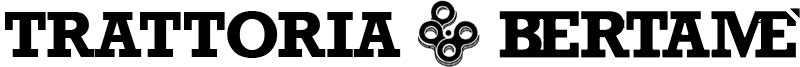 MENU DEL PRANZO   30 APRILE 2018EASYMEDIUMLARGEPrimo, Secondo e Contorno	       8.00Secondo e Contorno		7,00Solo Primo		5,00Solo Contorno		3,00Primo, Secondo e Contorno		11,00Secondo e Contorno		9,00Solo Primo		6,00Solo Contorno		3,00Primo, Secondo e Contorno		18,00Secondo e Contorno		12,00Solo Primo		8,50Solo Contorno		3,00PRIMIVellutata di cetrioli e datteriniSpaghetti alla puttanesca di peperoniSECONDIProvola e radicchio al fornoPiccata limone e finocchiettoCONTORNIMelanzane al fornoCatalogna spigata saltataRadicchio alla piastra PRIMI Penne fave e luganegaFarfalle integrali all’ortolanaSECONDIDadolata di tacchino con capperi e oliveBarchette di zucchine ripieneCONTORNIMelanzane al fornoCatalogna spigata saltataRadicchio alla piastraPRIMIRisotto zucchine e provolaLinguine con crema di basilico e vongoleSECONDIMerluzzo dorato con chips di patata americanaGuancia di manzo cotto a bassa temperatura al profumo di cannellaCONTORNIMelanzane al fornoCatalogna spigata saltataRadicchio alla piastraVERDURANDOInsalatona		8,50(componi la tua insalatona)Insalatina mista 		5,00(Insalata mista, pomodori, carote)DOLCIAnanas		           3,00Dolce del giorno 		           3,50Sorbetto		           3,00Affogato al caffè                         	        	   3,50Caffè con pallina di gelato 		           2,00Caffè macchiato e decaffeinato  	          1,00Caffè d’orzo                                	           1,00BEVANDEAcqua minerale 75 		1,50Acqua minerale 50	      1,00Vino calice                                    	      3,50Vino 1/4 l  		5,00Vino 1/2 l		7,00Vino 1 l 		12,00Bibita 		3,00